Vermont Fish & Wildlife Department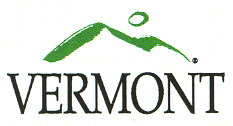 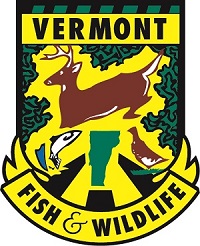 100 Mineral Street, Suite 302Springfield, VT  05156-3168(802) 289-0613www.vtfishandwildlife.comSTATUTORY AUTHORITY: 10 V.S.A. §4268, 4269, 4271, 4272, 4273 & 4274FUR BUYER’S LICENSE APPLICATION (Resident)Permit Fee:  $25.00 (please make checks payable to Vermont Fish & Wildlife Department)*if applicableCertification by Signature:  I hereby affirm, under penalty of injury, that:I have been a legal resident of Vermont for the past 6 months.I have not been convicted within the last year of violating any Fish and Wildlife law.I am not delinquent in any obligations to pay child support.I am in good standing with respect to, or in full compliance with a plan approved by the Commissioner of Taxes to pay, any and all taxes due the State of Vermont as of the date of this application.  Permittee Signature:  ________________________________	Date:  __________________Return completed application with fee to:	  Melissa Currier, Fish & Wildlife Dept., 100 Mineral Street, Suite 302, Springfield, VT  05156-3168Applicant Name:  Mailing Address:Town, State, Zip:Telephone(s):  E-mail Address: Name of Business*:Physical Address:Town, State, Zip:Date of Birth:  Gender:     Male        FemaleEye Color:Height:Weight:***FOR DEPARTMENT USE ONLY***No. ____________			                              License Issued_________________